Rozpočtové opatření č. 6/2017Schválené Radou města Klimkovic dne 29. 3. 2017, bod 70/1372.1Rada města Klimkovics c h v a l u j e úpravu rozpočtu pro rok 2017 – rozpočtové opatření č. 6/2017, kterým se:kterým se:			    Celkem se výdaje nemění.Ing. Renáta JančováVedoucí finančního odboru zvyšují výdaje zvyšují výdajeNázevČástka§ 3412Sportovní zařízení v majetku obceo102.000,00 Kč§ 6409Ostatní činnosti jinde nezařazenéo98.000,00 Kča snižují výdajea snižují výdajeNázevČástka§ 2321Odvádění a čištění odpadních vod a nakládání s kalyo200.000,00 Kč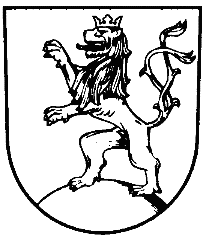 